Dear Parents/Guardians,We value your input! As a parent of a child who receives Title I services in our school, you have the right to give input about how the school district budgets and spends its Title I Parent & Family Engagement money.   Please provide your input about proposed ways that the 1% Parent & Family Engagement Budget funds will be used during the 2019-2020 school year.  Last Year We had $ 3,556   given our parental input, we would like to spend the Title I-1% Parent &Family Engagement budget as follows:This year (2019- 2020) we have $_3,384 , given our parental input, we would like to spend the Title I -1% Parent & Family Engagement budget as follows:Do you agree with how we have budgeted parent & family engagement funds for this school year?□ Yes           □ No         If no, why not? ___________________________________________________________________Do you have any other suggestions for the use of funds? These will be taken into consideration for this school year and future school years.____________________________________________________________________________________________________________________________________________________________________________________________________________________________________Please return this form to your child’s teacher. If you have further questions, please feel free to contact, Kimberly Grant (Principal) at 770-473-2890 or Taji Givens-McCall (Parent Liaison) @ taji.givens-mccall@clayton.k12.ga.us       	________________________________________                                         ________________________                                                   Parent Signature                                                                             		Date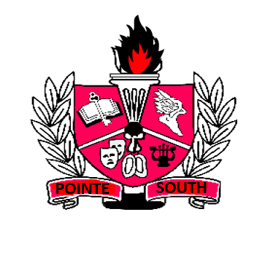 POINTE SOUTH MIDDLE SCHOOL 8495 Thomas Road • Jonesboro, Georgia 30238• (770) 473-2890 Fax (770) 477-4603Corey Stephens  Assistant Principal Nina Jones-Endow Assistant PrincipalAmount2018-2019 – 1% Parent & Family Engagement Budget25%Reading and math enrichment materials for parents to check-out 25%Parent training workshop materials 30%Supplemental materials to support instruction at home20%Printing and communicationRank 1 -6 with one being the most important2019-2020 – 1% Parent & Family Engagement BudgetActivities to encourage parent engagement & volunteering in schoolsParent training workshop materials Supplemental materials to support instruction at homeWorkshops focused on instruction and curriculum for your studentParent resource center suppliesPrinting and communication